ПРОЕКТрешения о предоставлении разрешения на отклонение от предельных параметровразрешенной реконструкции 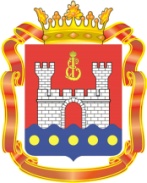 АГЕНТСТВО ПО АРХИТЕКТУРЕ,ГРАДОСТРОЕНИЮ И ПЕРСПЕКТИВНОМУ РАЗВИТИЮ КАЛИНИНГРАДСКОЙ ОБЛАСТИП Р И К А З_____________ 2019 г. № ____КалининградО предоставлении Каминской Нине Георгиевне                                                     разрешения на отклонение от предельных параметров разрешенного строительства объекта капитального строительства «Малоэтажный жилой дом», расположенного в границах земельного участка с кадастровым номером 39:17:010010:303 по улице Балтийская, 13 города Светлогорска, в части сокращения минимального отступа зданий, сооружений от юго-западной,  юго-восточной и северо-восточной границ земельного участка с 3 метров до 0 метров Рассмотрев обращение Каминской Нины Георгиевны, в соответствии  со статьей 40 Градостроительного кодекса Российской Федерации, административным регламентом предоставления Агентством по архитектуре, градостроению и перспективному развитию Калининградской области государственной услуги по предоставлению разрешения на отклонение  от предельных параметров разрешенного строительства, реконструкции объектов капитального строительства, утвержденным Приказом Агентства по архитектуре, градостроению и перспективному развитию Калининградской области  «Об административном регламенте предоставления Агентством по архитектуре, градостроению и перспективному развитию Калининградской области государственной услуги по предоставлению разрешения на отклонение от предельных параметров разрешенного строительства, реконструкции объекта капитального строительства» от 23.10.2017 № 171, с учетом заключения   о результатах общественных обсуждений от _________№___, рекомендаций комиссии по подготовке проекта правил землепользования и застройки муниципальных образований Калининградской области от _________ №___,                          п р и к а з ы в а ю:1. Предоставить Каминской Нине Георгиевне разрешение на отклонение от предельных параметров разрешенного строительства объекта капитального строительства «Малоэтажный жилой дом», расположенного в границах земельного участка с кадастровым номером 39:17:010010:303 по улице Балтийская, 13  города Светлогорска, в части сокращения минимального отступа зданий, сооружений от юго-западной, юго-восточной и северо-восточной границ земельного участка с 3 метров до 0 метров.2. Государственному бюджетному учреждению Калининградской области «Региональный градостроительный центр» (И.Д. Папст) разместить настоящий приказ в информационной системе обеспечения градостроительной деятельности Калининградской области.	3. Настоящий приказ вступает в силу по истечении 10 дней после дня его официального опубликования.Руководитель (директор)                                                                 Н.В. Васюкова